T.C. 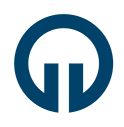 KARADENİZ TEKNİK ÜNİVERSİTESİSAĞLIK BİLİMLERİ ENSTİTÜSÜ MÜDÜRLÜĞÜ DOKTORA YETERLİK SINAVINA GİRME TALEBİ İÇİN DİLEKÇE* Bu form KTÜ Lisansüstü Eğitim-Öğretim Yönetmeliği’nin 15. Maddesi, 19. Maddesi ve 35. Maddesi’ne göre düzenlenmiştir. Lisansüstü Eğitim-Öğretim Yönetmeliği Enstitü’nün web sayfasında (http://sabe.ktu.edu.tr) yer almaktadır.** Programların zorunlu dersleri Enstitü web sayfasında öğrenci sekmesinin altında yer almaktadır.Öğrencinin;Öğrencinin;Öğrencinin;Öğrencinin;Öğrencinin;Öğrencinin;Öğrencinin;Adı Soyadı                         :   Numarası             ORCID           : :    Anabilim Dalı                       :Programı                                              :    Doktora  Doktora  Doktora  Doktora  DoktoraPrograma Kabul Ediliş Derecesi:  Yüksek Lisans     Lisans   Yüksek Lisans     Lisans   Yüksek Lisans     Lisans   Yüksek Lisans     Lisans   Yüksek Lisans     Lisans Danışmanı                 :                                                                                                                                                   /    /     ÖĞRENCİ İŞLERİ DAİRE BAŞKANLIĞINA                                                                                                                                  /    /     ÖĞRENCİ İŞLERİ DAİRE BAŞKANLIĞINA                                                                                                                                  /    /     ÖĞRENCİ İŞLERİ DAİRE BAŞKANLIĞINA                                                                                                                                  /    /     ÖĞRENCİ İŞLERİ DAİRE BAŞKANLIĞINA                                                                                                                                  /    /     ÖĞRENCİ İŞLERİ DAİRE BAŞKANLIĞINA                                                                                                                                  /    /     ÖĞRENCİ İŞLERİ DAİRE BAŞKANLIĞINA                                                                                                                                  /    /     ÖĞRENCİ İŞLERİ DAİRE BAŞKANLIĞINAYüksek lisans  / lisans  derecesi ile kabul edildiğim doktora programının aşağıda belirtilen yeterlilik sınavına giriş asgari koşullarını yerine getirmiş bulanmaktayım. Yeterlilik sınavına girebilmem için bilgilerinizi ve gereğini arz ederim. Yüksek lisans  / lisans  derecesi ile kabul edildiğim doktora programının aşağıda belirtilen yeterlilik sınavına giriş asgari koşullarını yerine getirmiş bulanmaktayım. Yeterlilik sınavına girebilmem için bilgilerinizi ve gereğini arz ederim. Yüksek lisans  / lisans  derecesi ile kabul edildiğim doktora programının aşağıda belirtilen yeterlilik sınavına giriş asgari koşullarını yerine getirmiş bulanmaktayım. Yeterlilik sınavına girebilmem için bilgilerinizi ve gereğini arz ederim. Yüksek lisans  / lisans  derecesi ile kabul edildiğim doktora programının aşağıda belirtilen yeterlilik sınavına giriş asgari koşullarını yerine getirmiş bulanmaktayım. Yeterlilik sınavına girebilmem için bilgilerinizi ve gereğini arz ederim. Yüksek lisans  / lisans  derecesi ile kabul edildiğim doktora programının aşağıda belirtilen yeterlilik sınavına giriş asgari koşullarını yerine getirmiş bulanmaktayım. Yeterlilik sınavına girebilmem için bilgilerinizi ve gereğini arz ederim. Yüksek lisans  / lisans  derecesi ile kabul edildiğim doktora programının aşağıda belirtilen yeterlilik sınavına giriş asgari koşullarını yerine getirmiş bulanmaktayım. Yeterlilik sınavına girebilmem için bilgilerinizi ve gereğini arz ederim. Yüksek lisans  / lisans  derecesi ile kabul edildiğim doktora programının aşağıda belirtilen yeterlilik sınavına giriş asgari koşullarını yerine getirmiş bulanmaktayım. Yeterlilik sınavına girebilmem için bilgilerinizi ve gereğini arz ederim. OLUR(Öğrencinin Danışmanı / İmza)OLUR(Öğrencinin Danışmanı / İmza)OLUR(Öğrencinin Danışmanı / İmza)(Öğrencinin Adı ve Soyadı / İmza)(Öğrencinin Adı ve Soyadı / İmza)(Öğrencinin Adı ve Soyadı / İmza)(Öğrencinin Adı ve Soyadı / İmza)Doktora Yeterlilik Sınavına Giriş Asgari KoşullarıDoktora Yeterlilik Sınavına Giriş Asgari KoşullarıDoktora Yeterlilik Sınavına Giriş Asgari KoşullarıDoktora Yeterlilik Sınavına Giriş Asgari KoşullarıDoktora Yeterlilik Sınavına Giriş Asgari KoşullarıDoktora Yeterlilik Sınavına Giriş Asgari KoşullarıDoktora Yeterlilik Sınavına Giriş Asgari KoşullarıYüksek lisans derecesi ile programlara kabul edilen öğrenciler için Yüksek lisans derecesi ile programlara kabul edilen öğrenciler için Yüksek lisans derecesi ile programlara kabul edilen öğrenciler için Yüksek lisans derecesi ile programlara kabul edilen öğrenciler için Öğrenci Tarafından DoldurulacakÖğrenci Tarafından DoldurulacakÖğrenci Tarafından DoldurulacakEn az iki olmak üzere programın belirlediği zorunlu dersleri almış ve başarmış olmakEn az iki olmak üzere programın belirlediği zorunlu dersleri almış ve başarmış olmakEn az iki olmak üzere programın belirlediği zorunlu dersleri almış ve başarmış olmakEn az iki olmak üzere programın belirlediği zorunlu dersleri almış ve başarmış olmak: Evet HayırEn az iki İngilizce ders almış ve başarmış olmakEn az iki İngilizce ders almış ve başarmış olmakEn az iki İngilizce ders almış ve başarmış olmakEn az iki İngilizce ders almış ve başarmış olmak: Evet HayırSeminer hariç en az 21 kredilik ders almış ve başarmış olmakSeminer hariç en az 21 kredilik ders almış ve başarmış olmakSeminer hariç en az 21 kredilik ders almış ve başarmış olmakSeminer hariç en az 21 kredilik ders almış ve başarmış olmak: Evet HayırSeminer hariç en az yedi adet kredili ders almış ve başarmış olmakSeminer hariç en az yedi adet kredili ders almış ve başarmış olmakSeminer hariç en az yedi adet kredili ders almış ve başarmış olmakSeminer hariç en az yedi adet kredili ders almış ve başarmış olmak: Evet HayırBir seminer dersi almış ve başarmış olmakBir seminer dersi almış ve başarmış olmakBir seminer dersi almış ve başarmış olmakBir seminer dersi almış ve başarmış olmak: Evet HayırBilimsel Araştırma Teknikleri ve Araştırma Yayın Etiği dersini almış ve başarmış olmakBilimsel Araştırma Teknikleri ve Araştırma Yayın Etiği dersini almış ve başarmış olmakBilimsel Araştırma Teknikleri ve Araştırma Yayın Etiği dersini almış ve başarmış olmakBilimsel Araştırma Teknikleri ve Araştırma Yayın Etiği dersini almış ve başarmış olmak: Evet HayırBilimsel Araştırma ve Proje Hazırlama Eğitimi dersini almış ve başarmış olmakBilimsel Araştırma ve Proje Hazırlama Eğitimi dersini almış ve başarmış olmakBilimsel Araştırma ve Proje Hazırlama Eğitimi dersini almış ve başarmış olmakBilimsel Araştırma ve Proje Hazırlama Eğitimi dersini almış ve başarmış olmak: Evet HayırLisans derecesi ile programlara kabul edilen öğrenciler için Lisans derecesi ile programlara kabul edilen öğrenciler için Lisans derecesi ile programlara kabul edilen öğrenciler için Lisans derecesi ile programlara kabul edilen öğrenciler için Öğrenci Tarafından DoldurulacakÖğrenci Tarafından DoldurulacakÖğrenci Tarafından DoldurulacakEn az dört olmak üzere programın belirlediği zorunlu dersleri almış ve başarmış olmakEn az dört olmak üzere programın belirlediği zorunlu dersleri almış ve başarmış olmakEn az dört olmak üzere programın belirlediği zorunlu dersleri almış ve başarmış olmakEn az dört olmak üzere programın belirlediği zorunlu dersleri almış ve başarmış olmak: Evet HayırEn az iki İngilizce dersleri almış ve başarmış olmakEn az iki İngilizce dersleri almış ve başarmış olmakEn az iki İngilizce dersleri almış ve başarmış olmakEn az iki İngilizce dersleri almış ve başarmış olmak: Evet HayırSeminer hariç en az 42 kredilik ders almış ve başarmış olmakSeminer hariç en az 42 kredilik ders almış ve başarmış olmakSeminer hariç en az 42 kredilik ders almış ve başarmış olmakSeminer hariç en az 42 kredilik ders almış ve başarmış olmak: Evet HayırSeminer hariç en az 14 adet kredili ders almış ve başarmış olmakSeminer hariç en az 14 adet kredili ders almış ve başarmış olmakSeminer hariç en az 14 adet kredili ders almış ve başarmış olmakSeminer hariç en az 14 adet kredili ders almış ve başarmış olmak: Evet HayırBir seminer dersi almış ve başarmış olmakBir seminer dersi almış ve başarmış olmakBir seminer dersi almış ve başarmış olmakBir seminer dersi almış ve başarmış olmak: Evet HayırBilimsel Araştırma Teknikleri ve Araştırma Yayın Etiği dersini almış ve başarmış olmakBilimsel Araştırma Teknikleri ve Araştırma Yayın Etiği dersini almış ve başarmış olmakBilimsel Araştırma Teknikleri ve Araştırma Yayın Etiği dersini almış ve başarmış olmakBilimsel Araştırma Teknikleri ve Araştırma Yayın Etiği dersini almış ve başarmış olmak: Evet HayırBilimsel Araştırma ve Proje Hazırlama Eğitimi dersini almış ve başarmış olmakBilimsel Araştırma ve Proje Hazırlama Eğitimi dersini almış ve başarmış olmakBilimsel Araştırma ve Proje Hazırlama Eğitimi dersini almış ve başarmış olmakBilimsel Araştırma ve Proje Hazırlama Eğitimi dersini almış ve başarmış olmak: Evet HayırEk 1: Yabancı dil belgesiEk 1: Yabancı dil belgesiEk 1: Yabancı dil belgesiEk 1: Yabancı dil belgesiEk 1: Yabancı dil belgesiEk 1: Yabancı dil belgesiEk 1: Yabancı dil belgesi